Predmetnik splošne gimnazije* - ali obratno** izvaja se v okviru obveznih izbirnih vsebinRazporeditev ur za izbirne predmete:2. letnik: 1 ura likovno snovanje (LIS), 1 ura informatike, 1 ura sociologije3. letnik: 1 ura matematike, 1 ura prvega tujega jezika, 1 ura zgodovine4. letnik: število ur za pripravo na maturo pri obveznih maturitetnih predmetih: 1 ura matematike osnovni/višji nivo, 1 ura slovenščine, 1 ura prvega tujega jezika,     	 število ur za pripravo na maturo pri izbirnih predmetih je odvisno od generacije oziroma interesa dijakov:od 2 do 6 ur pri posameznem predmetu, dijaki lahko izbirajo meddrugim tujim jezikom, zgodovino, geografijo, biologijo, kemijo,  fiziko, psihologijo, sociologijo in filozofijo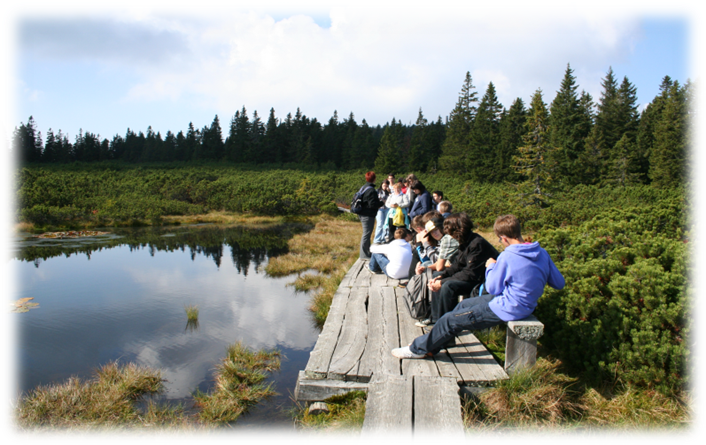 Obvezne izbirne vsebine (OIV)Na naši šoli si prizadevamo dijakom ob obveznem delu, ki ga določa predmetnik programa, omogočiti tudi ustvarjalno delo v spodbudnem okolju in razviti posameznikove sposobnosti. Velik del teh dejavnosti dijaki izvajajo kot obvezne izbirne vsebine. Delijo se na obvezni in izbirni del.Obvezni del – so vsebine, ki jih organizira šola in so obvezne za vse dijake. Čez celo leto se bodo po posameznih letnikih izvajale vsebine državljanske kulture, zgodovine in geografije, vsebine knjižnično-informacijskih znanj, kulturno – umetniških vsebin, športni dnevi, zdravstvena vzgoja ter vzgoja za družino, mir in nenasilje. Prav tako se bodo izvajale vsebine, povezane s programom v obliki strokovnih predavanj, ogledov in ekskurzij. Izbirni del - dijaki  lahko prosto izbirajo:iz kataloga obveznih izbirnih vsebin, ki ga pripravi Zavod RS za šolstvo,iz kataloga obveznih izbirnih vsebin šole, ki ga šola objavi na spletni strani šole, ''Četrtki na četrti'' (zanimiva strokovna predavanja in predstavitve projektov))počitniška praksa,športni, kulturni in drugi statusi,predstavitve šole, informativna dneva … .Obvezne izbirne vsebine (OIV) v gimnaziji obsegajo skupaj 300 ur:PredmetKratica1.2.3.4.Standard(šol. ur)Maturitetni standardObvezni štiriletni predmeti: SlovenščinaSLO4444560560MatematikaMAT4444560560Prvi tuji jezikANG*3333420420Drugi tuji jezikNEM*3333420420ZgodovinaZGO2222280280Športna vzgojaŠVZ3333420Obvezni predmeti:GlasbaGLA1,552 + 18**Likovna umetnostLUM1,552 + 18**GeografijaGEO222210280Biologija BIO222210315KemijaKEM222210315FizikaFIZ222210315PsihologijaPSI270280SociologijaSOC270280FilozofijaFIL270280InformatikaINF270Skupaj322929213.884Ure za izbirne predmete-338-12490-630Obvezne izbirne vsebine90909030300SKUPAJ:32323229-334.674-4.814LetnikObvezni delIzbirni delSkupaj1.60 ur30 ur90 ur2.60 ur30 ur90 ur3.60 ur30 ur90 ur4.15 ur15 ur30 urOIV GSKŠ Ruše – splošna gimnazijaOIV GSKŠ Ruše – splošna gimnazijaOIV GSKŠ Ruše – splošna gimnazija300 ur